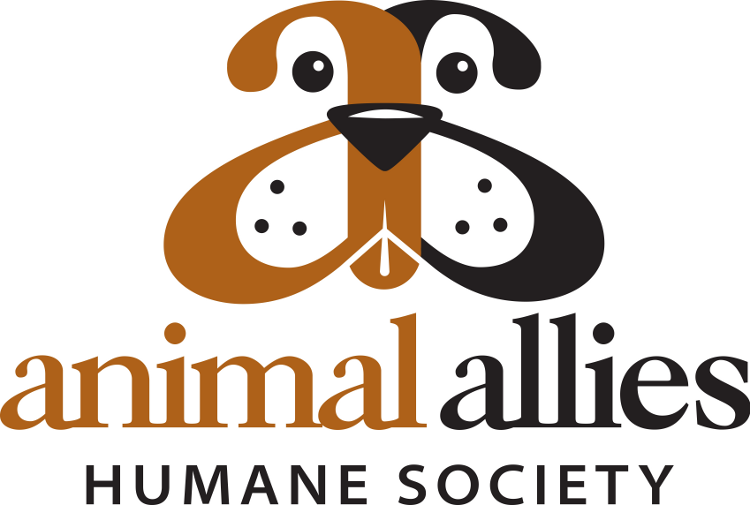 Volunteer Description: Dog Buddy Availability:  Tuesday through Sunday: 8 a.m. to 6 p.m. and Mondays from 8 a.m. to 4 p.m.  Time Commitment:  One shift a week minimum with a 6 month time commitment.  Responsibilities: - Walking dogs. - Picking up after the dogs both inside and outside to prevent the spread of diseases, parasites, etc.  - Providing enrichment and socialization under the guidance of shelter staff. - Supervising play groups - when applicable. - Light training through positive reinforcement. - Speaking with the public about the dogs and puppies in our adoption program if volunteering during   public hours. Qualifications: - Good to High Level physical condition due to the high level of physical activity.  - Commitment to using the handling and training protocols outlined by the Dog Buddy Training  program.  - Receptive to feedback and willingness to learn.  - Ability to work independently and follow instructions and posted protocols but ask help if needed.Training Requirements:  - Volunteers sign up for the first 2 hour Dog Buddy training session.  - Volunteers must pass both a written and observational assessment before - All dog buddies start as a Level 1 Dog Buddy.- Fear Free Shelter training is expected to be completed to learn proper handling and how to read   body language and ways to reduce stress and fear symptoms in shelter dogs.- Receive a 2 hour hands-on tutorial in the kennels with the volunteer coordinator or kennel team  canine lead, at which point the volunteer may be approved to be a Level 2 Dog buddy.- Advancement to Level 3 Dog Buddy comes from staff recommendations and observed skill.